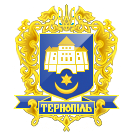 Тернопільська міська радаПОСТІЙНА КОМІСІЯз питань бюджету та фінансівПротокол засідання комісії №20від 24.07.2019р.Всього членів комісії: 	(8) Ібрагімов М.Р., Баб’юк М.П., Болєщук П.М., Зелінка Н.В., Ткаченко А.М., Сиротюк М.М., Яциковська О.Б., Костюк І.В.Присутні члени комісії: 	(8) Баб’юк М.П., Болєщук П.М., Сиротюк М.М., Костюк І.В. Ібрагімов М.Р., Зелінка Н.В., Ткаченко А.М., Яциковська О.Б.Відсутні члени комісії:	(0) Кворум є. Засідання комісії правочинне.На засідання комісії запрошені:Сулима В.І. – начальник управління соціальної політики;Вишньовська К.С.-головний спеціаліст організаційного відділу ради управління організаційно-виконавчої роботи.Головуючий – голова комісії Ібрагімов М.Р.ВИСТУПИВ: Ібрагімов М.Р., який запропонував сформувати порядок  денний наступним питанням:Про внесення змін в рішення міської ради від 22.11.2018 року № 7/30/29 «Про затвердження Програми «Турбота» на 2019-2021 роки»Результати голосування за затвердження порядку денного: За –8, проти-0, утримались-0. Рішення прийнято.ВИРІШИЛИ:		Затвердити порядок денний засідання комісії.Порядок денний: Перше питання порядку денного.СЛУХАЛИ: 	Про внесення змін в рішення міської ради від 22.11.2018 року №7/30/29 «Про затвердження Програми «Турбота» на 2019-2021 роки»	ДОПОВІДАВ:	Сулима В.І.ВИСТУПИЛИ:	Ібрагімов М.Р., Сиротюк М.М., Костюк І.В.Результати голосування: За –8 , проти-0, утримались-0. Рішення прийнято.ВИРІШИЛИ:	Погодити проект рішення міської ради «Про внесення змін в рішення міської ради від 22.11.2018 року № 7/30/29 «Про затвердження Програми «Турбота» на 2019-2021 роки».	Голова комісії						М.Р.Ібрагімов	Секретар комісії						Н.В.ЗелінкаПро внесення змін в рішення міської ради від 22.11.2018 року № 7/30/29 «Про затвердження Програми «Турбота» на 2019-2021 роки»